ArticlePredictive model for occurrence of febrile neutropenia after chemotherapy in patients with diffuse large B-cell lymphoma: a multicenter, retrospective, observational studySupplementary MaterialTable S1. Univariate analysis of factors associated with febrile neutropenia incidence during any cycle for patients treated with R-CHOP-like regimenAbbreviations: ALC, absolute lymphocyte count; ANC, absolute neutrophil count; anti-HBc, hepatitis B core antibody; anti-HBs, hepatitis B surface antibody; CRP, C-reactive protein; eGFR, estimated glomerular filtration rate; FN, febrile neutropenia; HBsAg, hepatitis B surface antigen; HBV, hepatitis B virus; HCV, hepatitis C virus; LD, lactate dehydrogenase; R-CHOP, cyclophosphamide, doxorubicin, vincristine, and prednisone with added rituximab; sIL2R, soluble interleukin-2 receptor; T-Bil, total bilirubin; WBC, white blood cell Table S2. Univariate analysis of factors associated with febrile neutropenia incidence during the first cycle among patients in the salvage therapy groupAbbreviations: ALC, absolute lymphocyte count; ANC, absolute neutrophil count; anti-HBc, hepatitis B core antibody; anti-HBs, hepatitis B surface antibody; CRP, C-reactive protein; eGFR, estimated glomerular filtration rate; FN, febrile neutropenia; HBsAg, hepatitis B surface antigen; HBV, hepatitis B virus; HCV, hepatitis C virus; LD, lactate dehydrogenase; sIL2R, soluble interleukin-2 receptor; T-Bil, total bilirubin; WBC, white blood cell Table S3. Univariate analysis of factors associated with febrile neutropenia incidence during any cycle among patients in the salvage therapy groupAbbreviations: ALC, absolute lymphocyte count; ANC, absolute neutrophil count; anti-HBc, hepatitis B core antibody; anti-HBs, hepatitis B surface antibody; CRP, C-reactive protein; eGFR, estimated glomerular filtration rate; FN, febrile neutropenia; HBsAg, hepatitis B surface antigen; HBV, hepatitis B virus; HCV, hepatitis C virus; LD, lactate dehydrogenase; sIL2R, soluble interleukin-2 receptor; T-Bil, total bilirubin; WBC, white blood cell Table S4. Multivariate logistic regression analysis of risk factors associated with febrile neutropenia incidence during any cycle among patients treated with the R-CHOP-like regimenAbbreviation: Alb, albumin; ALC, absolute lymphocyte count; CI, confidence interval; R-CHOP, cyclophosphamide, doxorubicin, vincristine, and prednisone with added rituximabTable S5. Bootstrap validation of the predictive model for febrile neutropenia occurrence during any cycle among patients treated with the R-CHOP-like regimen and comparison with the original modelAbbreviation: Alb, albumin; ALC, absolute lymphocyte count; CI, confidence interval; R-CHOP, cyclophosphamide, doxorubicin, vincristine, and prednisone with added rituximabTable S6. Multivariate logistic regression of risk factors associated with febrile neutropenia incidence during the first cycle of chemotherapy among patients treated with the R-CHOP-like regimen, with a more detailed evaluation of the viral hepatitis statusAbbreviations: ALC, absolute lymphocyte count; anti-HBc, hepatitis B core antibody; HCV, hepatitis C virus; CI, confidence interval; R-CHOP, cyclophosphamide, doxorubicin, vincristine, and prednisone with added rituximab; sIL2R, soluble interleukin-2 receptor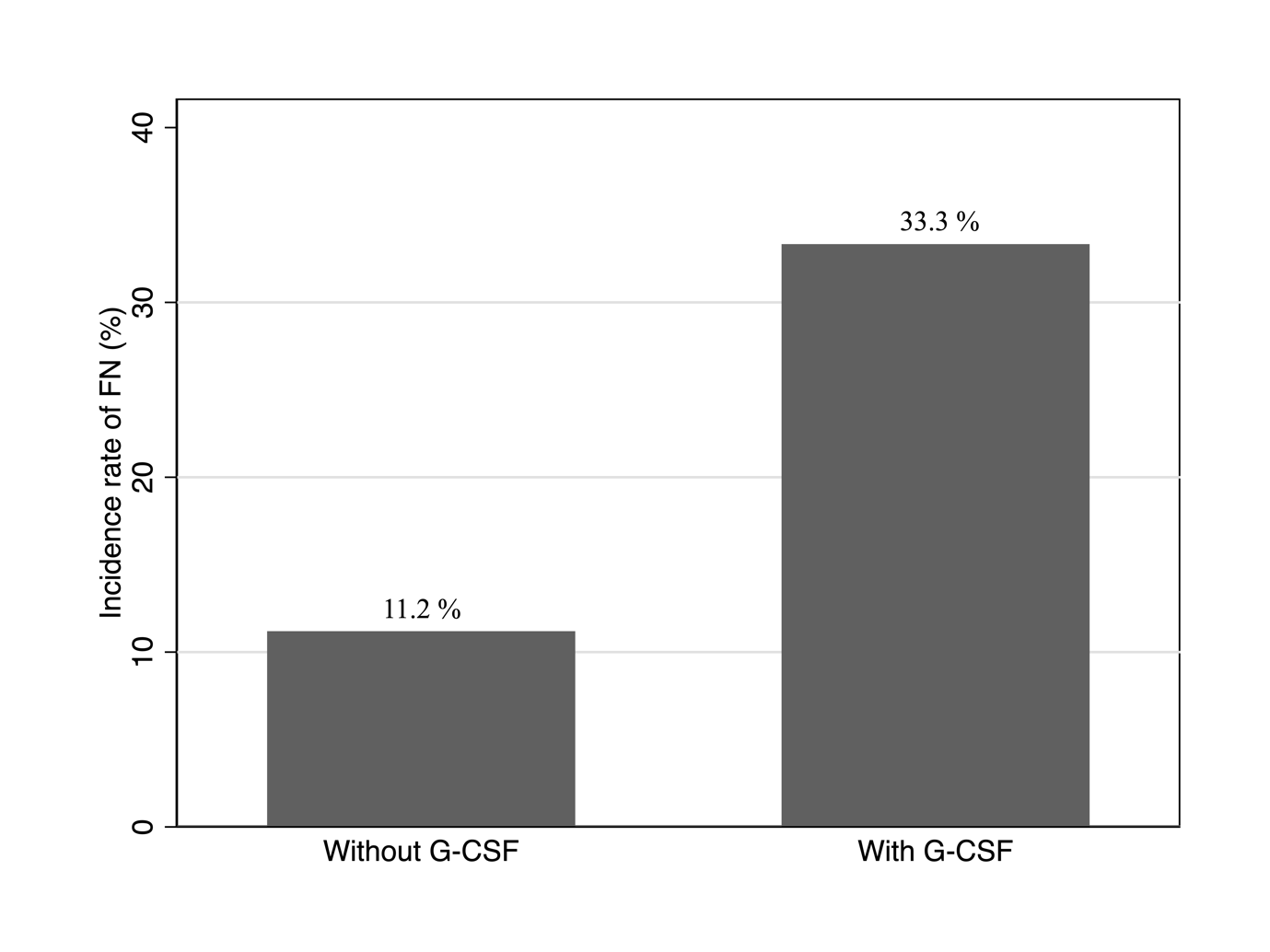 Figure S1. Differences in FN incidence between patients who received G-CSF during the first cycle of R-CHOP-like therapy and those who did not. Abbreviations: FN, febrile neutropenia; G-CSF, granulocyte colony-stimulating factor; R-CHOP, cyclophosphamide, doxorubicin, vincristine, and prednisone with added rituximab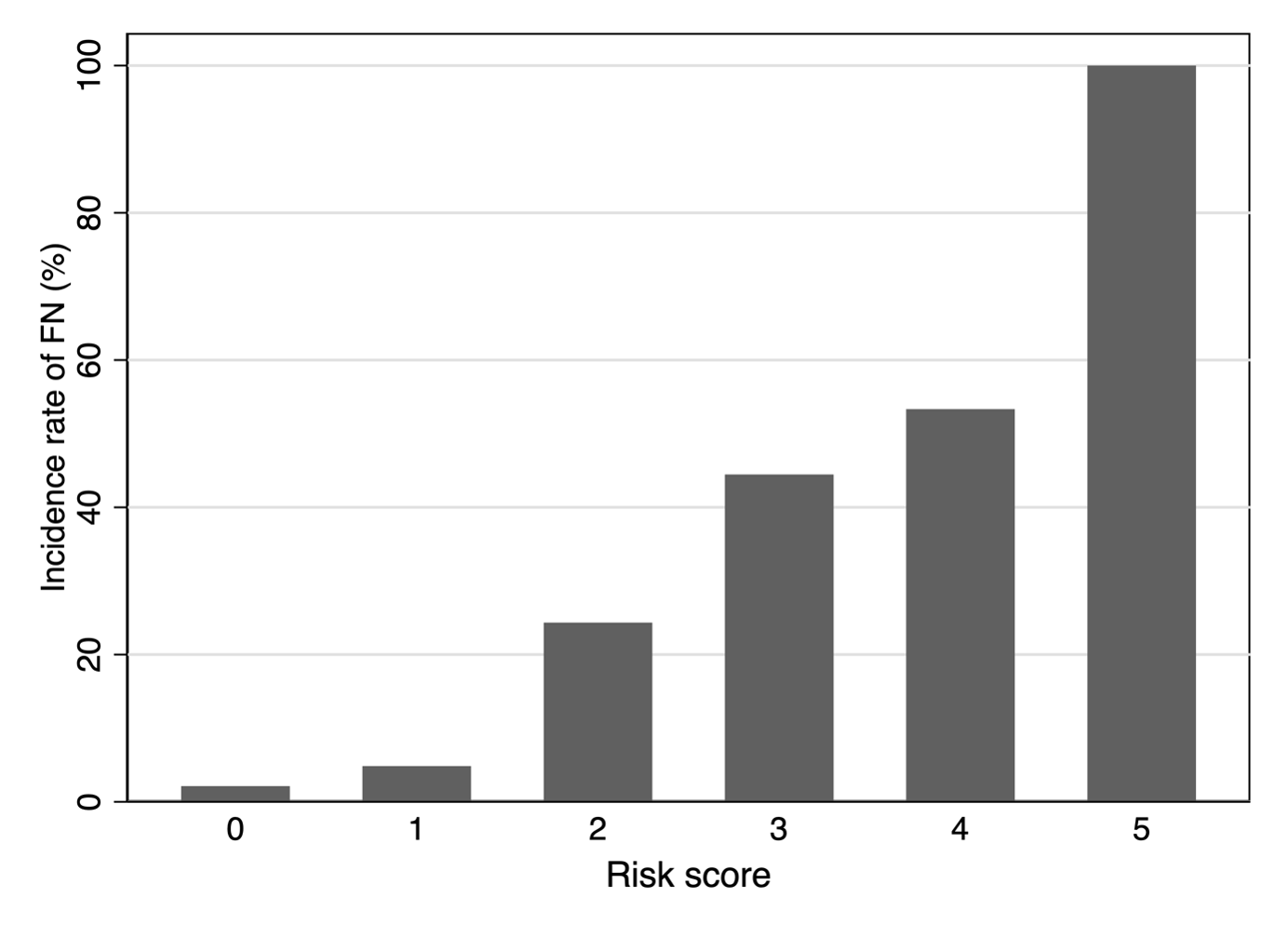 Figure S2. Incidence rate of FN during the first cycle of chemotherapy for patients treated with the R-CHOP-like regimen based on each prediction score. Abbreviations: FN, febrile neutropenia; R-CHOP, cyclophosphamide, doxorubicin, vincristine, and prednisone with added rituximabDeveloped FNduring any cycleDid not develop FNduring any cyclep-valuen = 64n = 130Age ≥ 65 years 47 (73%)91 (70%)0.62Sex: male38 (59%)71 (55%)0.53Comorbidity   Diabetes10 (16%)22 (17%)0.82   Chronic kidney disease5 (8%)5 (4%)0.24   Cardiac disease12 (19%)21 (16%)0.65   Pulmonary disease2 (3%)2 (2%)0.46   Malignancy8 (12%)16 (12%)0.97Baseline laboratory data   WBC < 3.5 × 109 /L7 (11%)15 (12%)0.9   Hemoglobin < 12.0 g/dL33 (52%)59 (45%)0.42   Platelet < 100 × 109 /L14 (22%)10 (8%)0.005   ANC < 1.5 × 109 /L2 (3%)6 (5%)0.62   ALC < 0.7 × 109 /L24 (38%)18 (14%)< 0.001   T-Bil > 1.0 g/dL9 (14%)18 (15%)0.92   Albumin < 3.5 g/dL36 (58%)35 (27%)< 0.001   LD > 222 IU/L43 (68%)66 (51%)0.025   CRP > 10 mg/dL5 (8%)5 (4%)0.29   eGFR < 60       mL/min/1.73 m222 (34%)30 (23%)0.095   sIL2R > 2000 U/mL37 (58%)35 (27%)< 0.001Ann Arbor stage:
Advanced (III–IV)49 (78%)59 (45%)< 0.001Extranodal involvement41 (64%)61 (47%)0.025Bone marrow infiltration16 (25%)14 (11%)0.01Viral hepatitis status   Viral hepatitis18 (28%)22 (17%)0.07     HCV9 (14%)4 (3%)0.004     HBV13 (20%)20 (15%)0.39       HBsAg +1 (2%)2 (2%)0.99       anti-HBs +7 (11%)14 (11%)0.97       anti-HBc +13 (20%)15 (12%)0.1Developed FNduring the first therapy cycleDid not develop FNduring the first therapy cyclep-valuen = 9n = 43Age ≥ 65 years7 (78%)29 (67%)0.54Sex: male8 (89%)29 (67%)0.2Comorbidity   Diabetes1 (11%)3 (7%)0.67   Chronic kidney disease0 (0%)4 (9%)0.34   Cardiac disease1 (11%)4 (9%)0.87   Pulmonary disease0 (0%)1 (2%)0.64   Malignancy2 (22%)5 (12%)0.4Baseline laboratory data   WBC < 3.5 × 109 /L1 (11%)6 (14%)0.82   Hemoglobin < 12.0 g/dL3 (33%)19 (44%)0.55   Platelet < 100 × 109 /L2 (22%)6 (14%)0.53   ANC < 1.5 × 109 /L1 (11%)0 (0%)0.027   ALC < 0.7 × 109 /L3 (33%)9 (21%)0.42   T-Bil > 1.0 g/dL0 (0%)8 (20%)0.17   Albumin < 3.5 g/dL6 (67%)10 (24%)0.012   LD > 222 IU/L7 (78%)31 (72%)0.73   CRP > 10 mg/dL1 (12%)2 (5%)0.41   eGFR < 60    mL/min/1.73 m22 (22%)7 (16%)0.67   sIL2R > 2000 U/mL7 (78%)18 (42%)0.05Ann Arbor stage:
Advanced (III–IV)9 (100%)35 (81%)0.16Extranodal involvement8 (89%)30 (70%)0.24Bone marrow infiltration2 (22%)12 (28%)0.73Viral hepatitis status   Viral hepatitis4 (44%)6 (14%)0.035     HCV4 (44%)6 (14%)0.035     HBV1 (11%)1 (2%)0.21       HBsAg +0 (0%)2 (5%)0.51       anti-HBs +2 (22%)4 (9%)0.27       anti-HBc +3 (33%)3 (7%)0.024Developed FNduring any cycleDid not develop FNduring any cyclep-valuen = 36n = 16Age ≥ 65 years25 (69%)11 (69%)0.96Sex: male27 (75%)10 (62%)0.36Comorbidity   Diabetes2 (6%)2 (12%)0.39   Chronic kidney disease4 (11%)0 (0%)0.17   Cardiac disease4 (11%)1 (6%)0.58   Pulmonary disease0 (0%)1 (6%)0.13   Malignancy5 (14%)2 (12%)0.89Baseline laboratory data   WBC < 3.5 × 109 /L7 (19%)0 (0%)0.058   Hemoglobin < 12.0 g/dL16 (44%)6 (38%)0.64   Platelet < 100 × 109 /L7 (19%)1 (6%)0.22   ANC < 1.5 × 109 /L1 (3%)0 (0%)0.5   ALC < 0.7 × 109 /L11 (31%)1 (6%)0.055   T-Bil > 1.0 g/dL6 (18%)2 (12%)0.61   Albumin < 3.5 g/dL12 (34%)4 (25%)0.51   LD > 222 IU/L27 (75%)11 (69%)0.64   CRP > 10 mg/dL3 (9%)0 (0%)0.24   eGFR < 60       mL/min/1.73 m27 (19%)2 (12%)0.54   sIL2R > 2000 IU/L21 (58%)4 (25%)0.026Ann Arbor stage:
Advanced (III–IV)30 (83%)14 (88%)0.7Extranodal involvement26 (72%)12 (75%)0.83Bone marrow infiltration11 (31%)3 (19%)0.38Viral hepatitis status   Viral hepatitis7 (19%)3 (19%)0.95     HCV7 (19%)3 (19%)0.95     HBV2 (6%)0 (0%)0.34       HBsAg +0 (0%)2 (12%)0.031       anti-HBs +5 (14%)1 (6%)0.43       anti-HBc +5 (14%)1 (6%)0.43n = 191Odds ratio [95% CI]β coefficient [95% CI]Scorep-valueALC < 0.7 × 109 /L2.61 [1.18–5.75]0.96 [0.17–1.75]10.018Alb < 3.5 g/dL2.33 [1.16–4.67]0.85 [0.15–1.54]10.017Ann Arbor stage:
Advanced (III–IV)3.32 [1.60–6.89]1.20 [0.47–1.93]10.001n = 191Logistic regression
β coefficient [95% CI]Bootstrapped
β coefficient [95% CI]ScoreALC < 0.7 × 109 /L0.96 [0.17–1.75]0.98 [0.12–1.79]1Alb < 3.5 g/dL0.85 [0.15–1.54]0.88 [0.15–1.54]1Ann Arbor stage:
Advanced (III–IV)1.20 [0.47–1.93]1.21 [0.44–1.97]1n = 191Odds ratio [95% CI]β coefficient [95% CI]p-valueALC < 0.7 × 109 /L6.04 [2.39–15.23]1.80 [0.87–2.72]<0.001sIL2R > 2000 U/mL3.03 [1.19–7.70]1.11 [0.17–2.04]0.020Extranodal involvement3.05 [1.08–8.57]1.11 [0.08–2.15]0.035HCV5.26 [1.28–21.69]1.66 [0.24–3.08]0.022anti-HBc +3.11 [1.00–9.68]1.13 [-0.001–2.27]0.050